   2013-04-25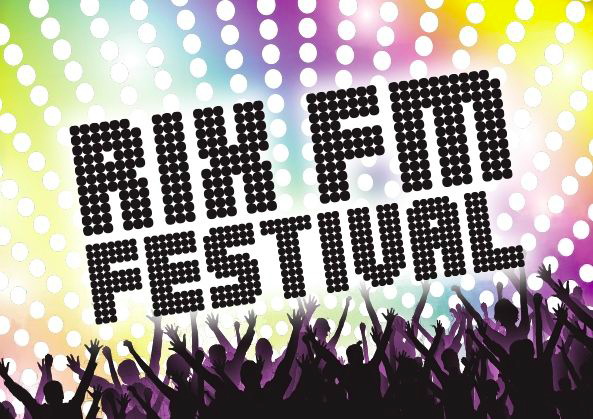 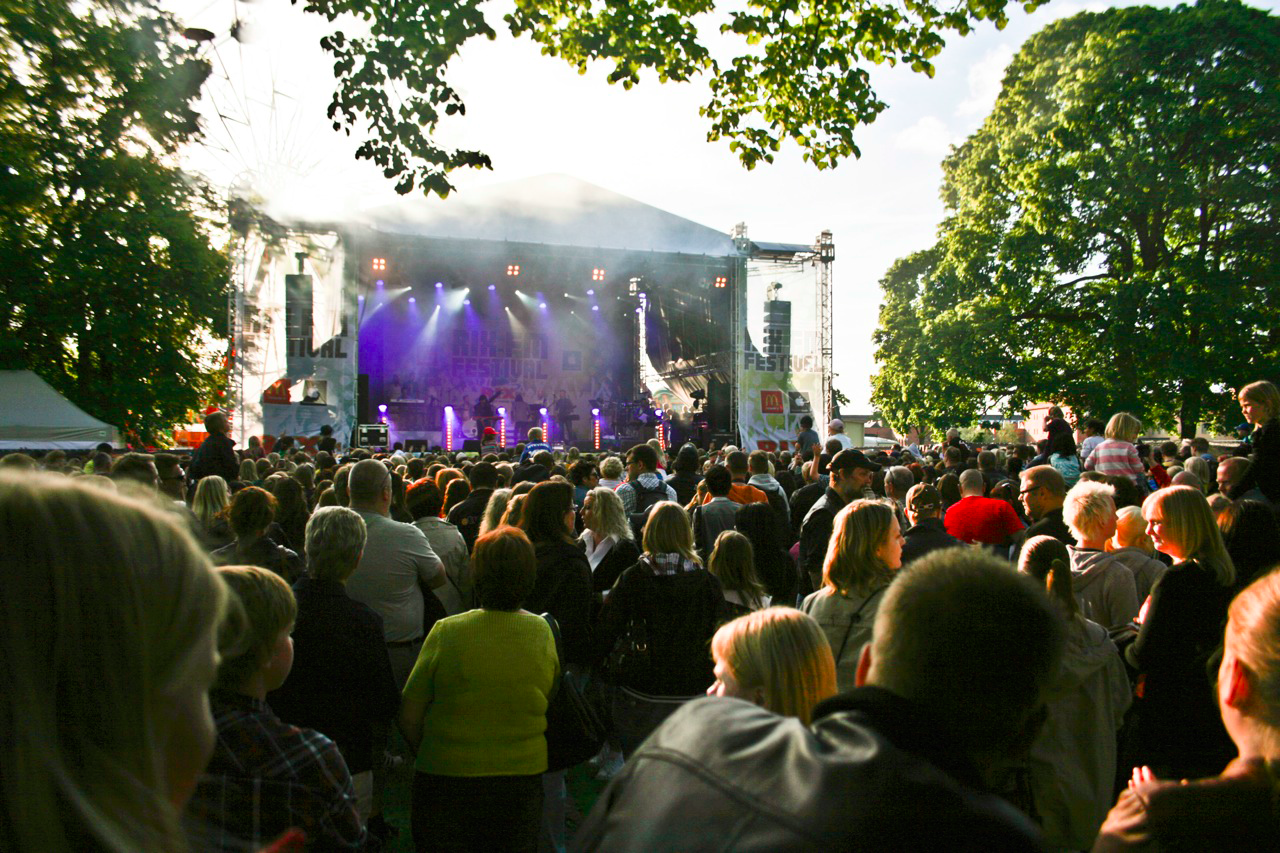 Nytt samarbete med ett kärt publikåterseende förRIX FM Festival och Eskilstuna.Torsdag 1 augusti 2013 är det återigen dags för RIX FM Festival att i samarbetemed Eskilstuna Marknadsföring AB och Eskilstuna kommun mötaEskilstunaborna. Precis som tidigare år får RIX FM Festival 2013 sällskap avSveriges artistelit och utlovar ett event och en show fylld av underhållning.För 16:e året i rad arrangeras sommarturnén RIX FM Festival, som tillsammansmed samarbetspartners bjuder in över 200 000 svenskar till en gratis konsertupplevelse.- "RIX FM Festival är sommarens stora musikfest och turnén är vårt sätt att visavår uppskattning gentemot våra lyssnare. Vi har tidigare besökt Eskilstuna medfestivalen och vi är stolta över att kunna påbörja ett nytt samarbete medEskilstuna Marknadsföring AB och Eskilstuna kommun och återigen bjudaEskilstunaborna på bra underhållning” säger Jenny Nilsdotter, Marknadschefpå MTG Radio.Micke Lönngren, Evenemangschef på Eskilstuna Marknadsföring AB, tillägger- "Vi är väldigt stolta och glada att RIX FM Festival gästar Eskilstuna underpremiären av nya Eskilstunafestivalen. RIX FM Festival får äran att inleda en tredagars stadsfestival med musik, kultur och upplevelser i fokus. Det är dessutomfri entré till samtliga områden under hela Eskilstunafestivalen. Vi laddar för enriktig folkfest 1-3 augusti.”Lyssna och håll utkik på rixfm.se/festival för att vara först med vilka artistersom kommer till Eskilstuna.Mer information: Micke Lönngren, Evenemangschef Eskilstuna Marknadsföring AB.